МИНИСТЕРСТВО РОССИЙСКОЙ ФЕДЕРАЦИИ
ПО ДЕЛАМ ГРАЖДАНСКОЙ ОБОРОНЫ, ЧРЕЗВЫЧАЙНЫМ СИТУАЦИЯМ 
И ЛИКВИДАЦИИ ПОСЛЕДСТВИЙ СТИХИЙНЫХ БЕДСТВИЙАКАДЕМИЯ ГОСУДАРСТВЕННОЙ 
ПРОТИВОПОЖАРНОЙ СЛУЖБЫ
МЧС РОССИИ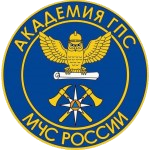 ИНСТИТУТ УПРАВЛЕНИЯИ КОМПЛЕКСНОЙ БЕЗОПАСНОСТИ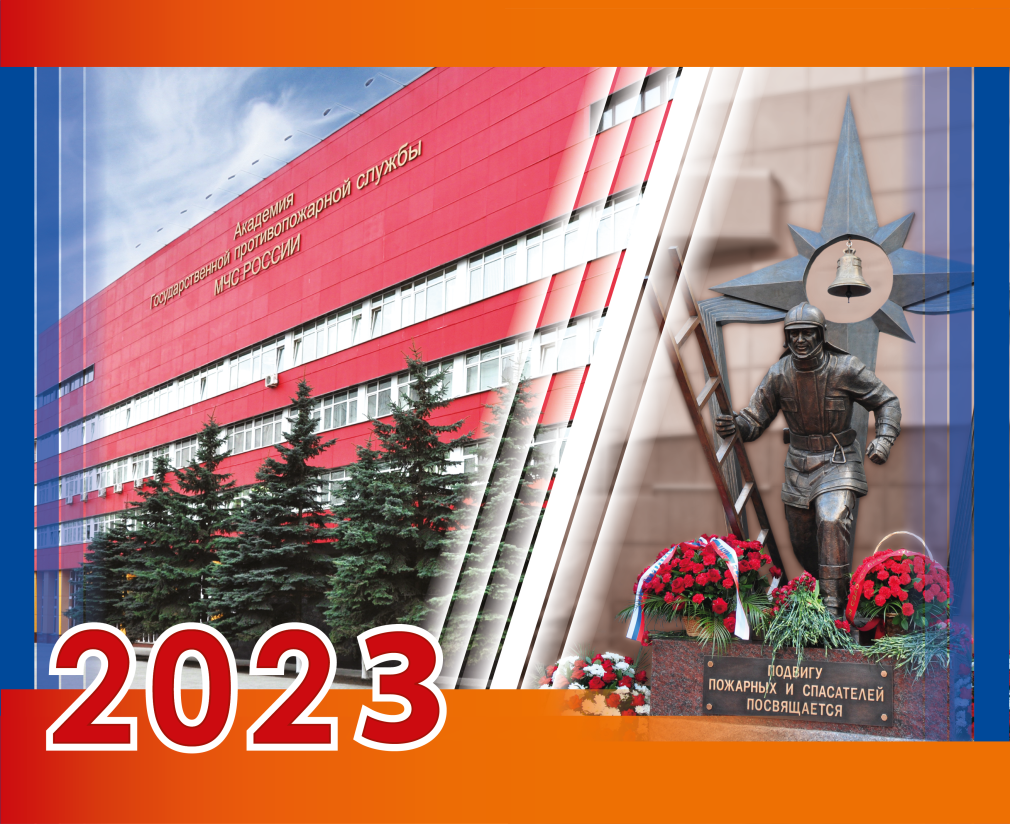 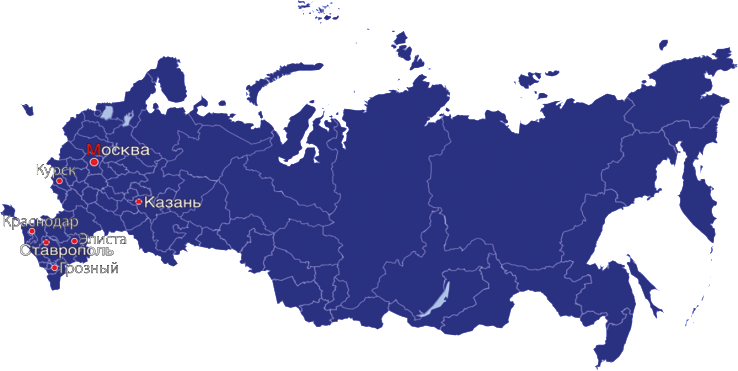 Набор студентов в 2024 году будет осуществляться на очную и заочную формы обучения на основании договора на оказание платных образовательных услуг по четырем направлениям подготовки: «Пожарная безопасность», «Техносферная безопасность», «Государственное и муниципальное управление» (только очно)  и «Судебная экспертиза» (только очно).  Также будет осуществляться набор в магистратуру по направлениям подготовки: «Техносферная безопасность» и «Государственное и муниципальное управление» (по заочной форме обучения). Академия ГПС МЧС России является крупнейшим учебным, научным и методическим центром страны по подготовке специалистов с высшим и послевузовским образованием в области пожарной безопасности.По инициативе обучающихся в институте управления и комплексной безопасности Академии ГПС МЧС России создан Студенческий совет, защищающий их права и законные интересы. Работают спортивные секции, создан студенческий танцевальный коллектив, проводятся творческие конкурсы и соревнования. Команда института активный участник Лиги КВН, волонтёрского клуба и спасательного отряда Академии.  Для студентов АГПС приказом начальника Академии установлены «Правила поведения студентов и униформа с символикой МЧС России». Все обучающиеся обязаны приходить на занятия и разводы в установленной униформе.  Выпускники школ поступают исключительно по результатам ЕГЭ. Срок действия ЕГЭ – 4 года. Выпускники колледжей, лица имеющие среднее профессиональное и высшее образование, иностранные граждане и лица без гражданства поступают по результатам профильных вступительных испытаний или (и) по результатам ЕГЭ по выбору.  - стипендия студентам не выплачивается! Прием документов начинается с 15 мая 2024 года.Подача заявлений может осуществляться с использованием суперсервиса «Поступление в ВУЗ онлайн» посредством федеральной информационной системы «Единый портал государственных и муниципальных услуг (функций)», либо через официальный сайт Академии.При регистрации абитуриента в личном кабинете на сайте Академии http://anketa.academygps.ru формируются следующие документы в электронном виде:– заявление о приеме в Академию;– анкета абитуриента;– карточка абитуриента;– к web-анкете необходимо прикрепить фотографию (для документов).До завершения срока приёма документов по очной и заочной формам обучения в приемную комиссию представляются следующие документы:– поступающие на специалитет или бакалавриат: оригинал и копию документов, удостоверяющих личность, гражданство; оригинал и копию документа государственного образца об образовании; четыре фотографии (матовые) без уголка размером 3х4 см; медицинскую справку по форме № 086/У (оригинал); документы воинского учета (для военнообязанных и призывников для очной формы обучения);оригинал и копию СНИЛС– поступающие в магистратуру: оригинал и копию документов, удостоверяющих личность, гражданство; оригинал и копию диплома о высшем образовании; четыре фотографии (матовые) без уголка размером 3х4 см; медицинскую справку по форме № 086/У (оригинал); оригинал и копию СНИЛС;Иностранные граждане и лица без гражданства представляют дополнительно в приемную комиссию нотариально заверенный перевод документов, удостоверяющих личность и гражданство, а также нострифицированную копию документа государственного образца об образовании. После сдачи вступительных испытаний и проведения конкурсного отбора приемной комиссией определяются абитуриенты, рекомендованные для зачисления, которые подают в приемную комиссию заявление о согласии на зачисление в Академию.  После издания приказа о зачислении абитуриент и заказчик обязаны в течение пяти дней прибыть в приемную комиссию Академии для заключения договора.Заказчик, заключающий договор как физическое лицо, при себе должен иметь паспорт, ИНН, СНИЛС. Заказчик, заключающий договор от имени юридического лица, должен иметь реквизиты организации и доверенность.  После заключения договора заказчик обязан в течение пяти банковских дней произвести оплату и предоставить корешок квитанции об оплате в бухгалтерию института.  Студенты, не заключившие договор и не оплатившие обучение, 
отчисляются из Академии до начала учебного года.С В Е Д Е Н И Ядля поступающих в Академию Государственной противопожарной службыМЧС России на базе среднего общего, среднего профессионального 
и высшего образования на договорной основе*стоимость указанных услуг может быть увеличена с учетом уровня инфляции, предусмотренного основными характеристиками федерального бюджета на очередной финансовый год и плановый период, в соответствии с Постановлением Правительства Российской Федерации от 15 сентября 2020 г. № 1441 пункт 9.КодНаименования 
специальности и направление подготовки Профиль 
(специ-я)Профиль 
(специ-я)Вступительныеиспытания(по результатам ЕГЭ)Профильные вступительныеиспытанияСрок 
обучения,Уровень 
образованияСтоимость 
за учебный год обучения, рубОчная форма обученияОчная форма обученияОчная форма обученияОчная форма обученияОчная форма обученияОчная форма обученияОчная форма обученияОчная форма обучения20.05.01«Пожарная 
безопасность»«Пожарная 
безопасность»математика,физика,русский языкпожарно-спасательная техника и оборудование (письменно),     организация службы и подготовки в пожарной охране (письменно),      русский язык (письменно) 5 лет 
«Специалитет»167 70640.05.03«Судебная 
экспертиза»«Судебная 
экспертиза»Инженерно-
технические экспертизыобществознание,история,русский языкправоведение (письменно), история государства и права (письменно), русский язык (письменно)5 лет 
«Специалитет»167 70638.03.04«Государственное
 и муниципальное управление»«Государственное
 и муниципальное управление»Управление 
пожарной 
безопасностьюматематика,обществознание,русский языкстатистика (письменно),  экономика организаций (письменно), русский язык (письменно)4 года 
«Бакалавриат»152 46020.03.01«Техносферная 
безопасность»«Техносферная 
безопасность»Пожарная 
безопасностьматематика,физика,русский языкпожарно-спасательная техника и оборудование (письменно), организация службы и подготовки в пожарной охране (письменно), русский язык (письменно)4 года 
«Бакалавриат»152 460Заочная форма обученияЗаочная форма обученияЗаочная форма обученияЗаочная форма обученияЗаочная форма обученияЗаочная форма обученияЗаочная форма обученияЗаочная форма обучения20.05.01«Пожарная 
безопасность»«Пожарная 
безопасность»математика,физика,русский языкпожарно-спасательная техника и оборудование (письменно),организация службы и подготовки в пожарной охране (письменно),      русский язык (письменно)6 лет 
«Специалитет»76 23020.03.01«Техносферная безопасность»«Техносферная безопасность»Пожарная 
безопасностьматематика,физика,русский языкпожарно-спасательная техника и оборудование (письменно),организация службы и подготовки в пожарной охране (письменно),      русский язык (письменно)5 лет «Бакалавриат»71 14838.04.04«Государственное 
и муниципальное управление»«Государственное 
и муниципальное управление»Управление 
пожарной 
безопасностьюЭкзамен по специальности - устно2,5 года 
«Магистратура»81 31220.04.01«Техносферная безопасность»«Техносферная безопасность»Пожарная 
безопасностьЭкзамен по специальности - устно2,5 года 
«Магистратура»101 640